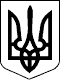 УКРАЇНАКОРЮКІВСЬКА МІСЬКА РАДАЧЕРНІГІВСЬКА ОБЛАСТЬВИКОНАВЧИЙ КОМІТЕТРОЗПОРЯДЖЕННЯ25  липня  2018  року                        № 86                                     м. КорюківкаПро призначення чергової п’ятнадцятої сесії міської ради сьомого скликання	Відповідно до ст. 10 Регламенту Корюківської міської ради, до статті 46 Закону України «Про місцеве самоврядування в Україні»:1. Скликати чергову п’ятнадцяту сесію міської ради сьомого скликання                         07 серпня 2018 року на 10.00 годину.2. На розгляд сесії винести питання:Про звіт про виконання міського бюджету за перше півріччя 2018 року.Про  внесення змін до  рішення   дванадцятої сесії  Корюківської  міської ради сьомого  скликання  від 21.12.2017 року «Про міський бюджет на 2018 рік». -	Про затвердження переліку об’єктів, що будуть фінансуватися за рахунок коштів субвенції з державного бюджету на формування інфраструктури об’єднаної громади.- 	Про видачу дозволів на спеціальне використання природних ресурсів.-	Земельні та інші питання.Міський голова                                                                        Р.Р.Ахмедов